DEUST STAPSMITIERS DE LA FORMECOMPOSANTES DE LA FORMATIONBC 1 : Expression et communication professionnelle au sein du champ des activités physiques et sportivesBC 2 : Action en responsabilité au sein d'une organisation professionnelleBC 3 : Encadrement de séances collectives d'activité physique et/ou sportive pour tout publicBC 4 : Encadrement de séances d'activités de la forme (fitness)BC 5 : Exploitation d'une structure dédiée aux activitésde la forme (fitness)	Toutes nos vidéos métiers surwww.profession-sport-loisirs.frSCCTEUR D'ACTIVITE ET TYPE D'EMPLOISecteurs d'activités :P-85.51 EnseignementR-93 Activités sportives, récréatives et de loisirs R-93-13 services de centres de culture physiqueType d'emplois accessibles : Educateur sportifAssistant directeur d'exploitationAnimateur métiers de la forme Coach de la formeCALCNDRIER DES 1ORMATIONS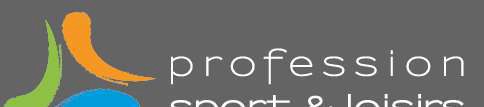 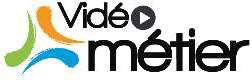 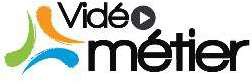 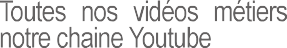 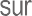 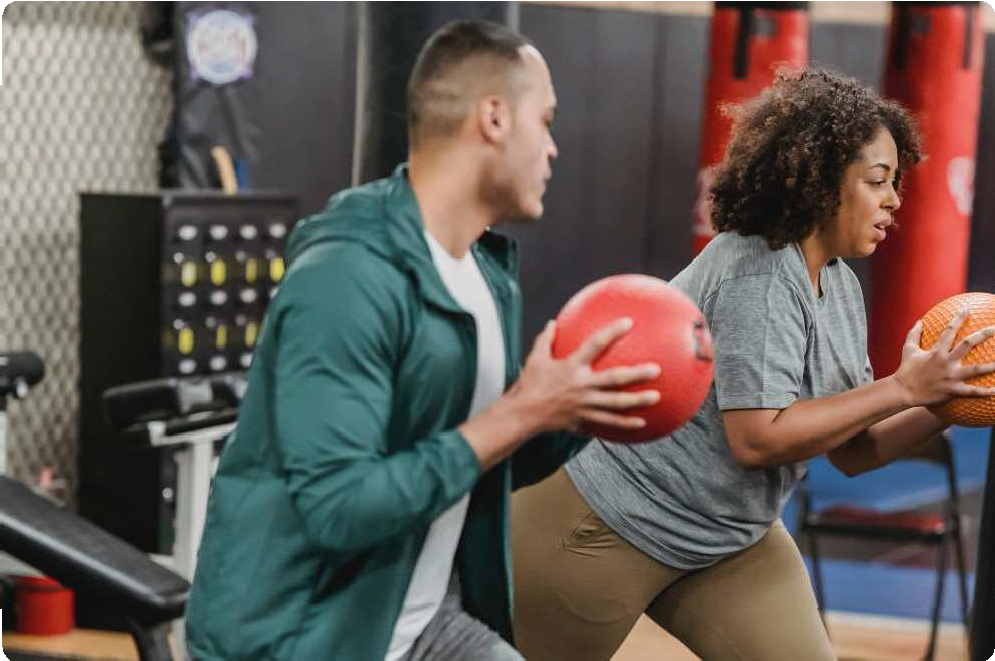 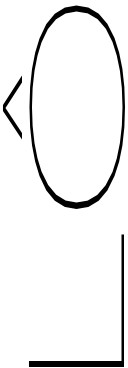 Site de la C3DPour plus de renseignements,llJanvier